 Student Data Form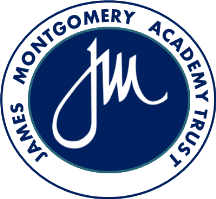 Name of School: Laughton Junior and Infant School    Dear Parent/CarerPlease read the form carefully and completeall the sections appropriate to your circumstances.  Your child’s birth certificate MUST be produced in school when you hand in this form.This form MUST be completed by the person whohas parental responsibility for the child.Please remember to sign this form at the endParent 1   with parental responsibility - includesadoptive mother/father)  Priority Contact:   1   2   3   4) Mr/Miss/Mrs/Ms (if other please specify) ________Name____________________________________Date of Birth:  _____________________________Home Address:  ____________________________________________________________________Post Code:  _______________________________Home Tel No:  _____________________________Mobile:   __________________________________Work No: _________________________________Email Address:  ____________________________Please circle if person should be contacted in case of emergency      YES  /  NO	It is helpful for us to know what other languages are spoken at home and what ethnicity your child is as this will help us to give your child the best support possible.  Please complete the following:Medical details and dietary requirements:Do you give permission for school to administer first aid?     					Yes/NoDo you give permission for school to apply plasters and use antiseptic wipes?		Yes/NoDo you give permission for school to seek urgent medical treatment if required?		Yes/NoConsent DetailsPlease note:  Parents/carers are not allowed to take photos/video of children (other than their own) and post them on social media.  This is strictly controlled due to safeguarding and data protection laws.Additional Contacts (Please list in order they should be contacted if required)Miss/Mrs/Ms/Mr (if other please specify) ________		Name ___________________________________Relationship to child ________________________Contact number ____________________________Miss/Mrs/Ms/Mr (if other please specify) ________		Name ___________________________________Relationship to child ________________________Contact number ____________________________IMPORTANT INFORMATION – PLEASE NOTEParents/carers completing this form for admission to Foundation Stage 1 (nursery) should be aware that this form is NOT a guarantee of a place in Foundation Stage 2 (reception) at this school. Letters will be issued to all parent/carers whose children are due to enter the next phase of education to advise when and how to submit a preference for their preferred school at the relevant time.This information will be used to create an educational record for this child.  It will also be used for statistical analysis and returns as requested by the LA or the DfE.  Any consent to share information further than this will be gained from parent/carers on an individual basis.SIGNED  ______________________________________________________   DATE:  _______________RELATIONSHIP TO CHILD  ______________________________________________________________DISCLAIMER: By typing your name above, you are signing this form electronically. You agree that your electronic signature is the legal equivalent of your manual signature on this form.CHILD’S DETAILSCHILD’S DETAILSCHILD’S DETAILSCHILD’S DETAILSCHILD’S DETAILSCHILD’S DETAILSLegal Surname of Child:Preferred Surname of Child:Legal First Name(s) of Child:Preferred First Name(s) of Child:Address of ChildDate of Birth of Child:                                      Age:                                      Age:Male/femaleMale/femaleNames of siblings already attending this school:Names of siblings already attending this school:Names of siblings already attending this school:Names of siblings already attending this school:Names of siblings already attending this school:Names of siblings already attending this school:If the child has moved address in the last 12 months, please state previous address:If the child has recently moved school, please state name, address and telephone number of the previous school/foundation unit/playgroup/nursery/childminderIf you are not the parent of the child, please complete the section below:If you are not the parent of the child, please complete the section below:If you are not the parent of the child, please complete the section below:If you are not the parent of the child, please complete the section below:If you are not the parent of the child, please complete the section below:If you are not the parent of the child, please complete the section below:If you are not the parent of the child, please complete the section below:If you are not the parent of the child, please complete the section below:Name(s)                                                            /                                                            /                                                            /                                                            /                                                            /                                                            /                                                            /Relationship to childParental Responsibility   Parental Responsibility   Parental Responsibility   YES   /   NOHome address:Post Code:Post Code:Tel No:Tel No:Tel No:Mobile:Mobile:Mobile:If the child is Looked After by the Local Authority please write the name and address of the person responsible for the child:If the child is Looked After by the Local Authority please write the name and address of the person responsible for the child:If the child is Looked After by the Local Authority please write the name and address of the person responsible for the child:If the child is Looked After by the Local Authority please write the name and address of the person responsible for the child:If the child is Looked After by the Local Authority please write the name and address of the person responsible for the child:If the child is Looked After by the Local Authority please write the name and address of the person responsible for the child:If the child is Looked After by the Local Authority please write the name and address of the person responsible for the child:If the child is Looked After by the Local Authority please write the name and address of the person responsible for the child:Name:Name:Name:Local Authority:Email:Local Authority:Email:Local Authority:Email:Local Authority:Email:Local Authority:Email:Address:Address:Address:Tel No:Tel No:Tel No:Mobile:Mobile:Is English the first language spoken in your home?        YES   /   NOIf not, what is the first language spoken in your home?If not, what is the first language spoken in your home?Please indicate the child’s ethnic origin.  Please tick ONE onlyPlease indicate the child’s ethnic origin.  Please tick ONE onlyPlease indicate the child’s ethnic origin.  Please tick ONE onlyWHITEBritishIrish Traveller of Irish HeritageGypsy RomaWhite EuropeanOther white backgroundWHITEBritishIrish Traveller of Irish HeritageGypsy RomaWhite EuropeanOther white backgroundMIXED/DUAL BACKGROUNDWhite and Black CaribbeanWhite and Black AfricanWhite and AsianWhite and ChineseOther mixed backgroundASIAN/ASIAN BRITISHIndianPakistaniBangladeshiASIAN/ASIAN BRITISHIndianPakistaniBangladeshiBLACK/BLACK BRITISHCaribbeanAfricanOther black backgroundCHINESECHINESEOTHER ETHNIC GROUPVietnameseYemeniOther ethnic groupI do not wish an ethnicbackground category to be recordedI do not wish an ethnicbackground category to be recordedOTHER ETHNIC GROUPVietnameseYemeniOther ethnic groupChild’s Religion:Child’s Nationality:Child’s Country Of Birth:Is either parent a member of the Armed Forces?Is either parent a member of the Armed Forces?YES  /  NOYES  /  NOProof seen?(e.g. Forces ID card)YES  /  NOPlease provide school with any details of any medical conditions that school should be aware of, and any emergency action that should be taken (e.g. asthma, epilepsy, allergies, etc.)Does your child have any dietary requirements?  Please provide details below:Consent TypePermission (please tick and sign )NotesWalk to local visitsGranted:                     Denied:Signed: First name for use on displays (in and out of school, school publications (e.g. newsletter) and social media including Twitter and Class DojoGranted:                     Denied:Signed:Photographs/video for use withinschool premises e.g. displaysGranted:                     Denied:Signed:Photographs/video for use withinschool publications e.g. newsletter Granted:                     Denied:Signed: Photographs/video for use withinschool website.Granted:                     Denied:Signed: Photographs/video for use on Class Dojo or Tapestry.Granted:                     Denied:Signed: Photographs/video for use by other organisations and their social media platforms e.g. Local Authority, One Voice/Young Voices, Rotherham Schools Improvement Services (ROSIS), Dinnington High SchoolGranted:                     Denied:Signed: Photographs/video for use on Twitter.Granted:                     Denied:Signed: Photographs/video displayed offsite e.g. Church, trips etc.Granted:                     Denied:Signed: Take part in school class photo which will be sent to all parents/carers in the classGranted:                     Denied:Signed:Photographs /video for use in JMAT publications and websiteGranted:                      Denied:Signed: Photographs/video and first name for use in local pressGranted:                      Denied:Signed: